DEPARTMENT OF CHEMICAL ENGINEERING, IIT GUWAHATI ANALYTICAL LABORATORY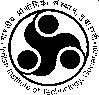                                              (Form for other Department)  DEPARTMENT OF CHEMICAL ENGINEERING, IIT GUWAHATI ANALYTICAL LABORATORY                                             (Form for other Department)  1. Name of the Student2. Registration. No.3. Email ID4. Faculty (Supervisor)5. Department6. Instrument`s to be used7. Signature of Supervisor8. Date9. Time10. Approval:                 (Technical Officer)                                                            Faculty In-charge                                                                                                              (Analytical Lab)10. Approval:                 (Technical Officer)                                                            Faculty In-charge                                                                                                              (Analytical Lab)